Open Chat. "การประเมินคุณภาพบัณฑิตระดับปริญญาตรี”https://line.me/ti/g2/iSm6T5rov3vxs-4hhUQfRw?utm_source=invitation&utm_medium=link_copy&utm_campaign=default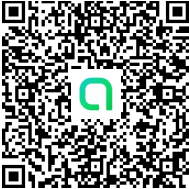 